Publicado en Ciudad de México el 23/06/2021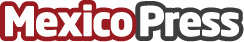 Participa Danfoss en la semana de refrigeración y climatización en el Día de la Refrigeración 2021El uso de refrigerantes, la tecnología de monitoreo, del transporte, del internet de las cosas, la cadena de frío, y las novedades más recientes en innovación tecnológicaDatos de contacto:MARKETING QAgencia de Relaciones Públicas5556152195Nota de prensa publicada en: https://www.mexicopress.com.mx/participa-danfoss-en-la-semana-de Categorías: Comunicación Marketing Hardware Ecología E-Commerce Consumo Nuevo León Ciudad de México Otras Industrias Innovación Tecnológica http://www.mexicopress.com.mx